		 D.A.V. PUBLIC SCHOOL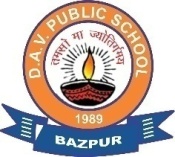 		    Bazpur, U S Nagar, Uttarakhand-262401                    Affiliated to CBSE, New Delhi vide Affiliation No.3530245 	     (An English Medium Co-educational Sr. Secondary School)  (Under Direct Control of D.A.V. College Managing Committee, New Delhi) Ph. 05949-297077,   e-mail: davpsbazpur@yahoo.com,  Website: www.davbazpur.com 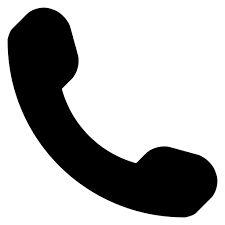 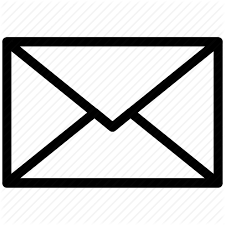 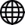 REGISTRATION FORMName of the Student (in block letters)............................................................................... ...................Date of Birth ........................Sex: Male ( ) Female ( ) Age on 31 March 2024-Years........month…....Mother's   Name.....................................................................................................................................Qualification and Occupation...................................................... Monthly Income..............................Father's Name........................................................................................................................................Qualification and Occupation …………………………………. Monthly Income……………….….Particulars of siblings already studying in the school...........................................................................(Cousins will not be considered as siblings)Religion............................................. Category (Gen.OBC.SC.ST.).......................Caste.....................Physical or mental disability if any   Yes (   )    No (   )Date of application…............................................................................................................................Class in which admission is sought for.............,,,,,,,......................... Session.......................................Previous Class..............................Passing Year..........................%Marks obtained..............................Previous School....................................................................................................................................Medium of education Hindi/English....................................................Board (CBSF./ICSF./STATE)Present Address: Rural (  ) Urban (  )...................................................................................................………………………………………………………………………………………………………Permanent Address...............................................................................................................................……….................................................................................................................................................Telephone Residence..................................................Office...............................................................Registration of a child is not a guarantee for admission.    …………………………..						    ………………………………...       Student's Signature							      Signature of Parents/Guardian(For Office use only)     Received a sum of Rs.……………………………………… by ……………………………………….     vide school Receipt No. ……………………………..…….. dated...…………………….…………......      Registration No. …………………………           ……………………                            ……………….     Date ……………………………..	                   Office					Principal  ……………………………………………………..…….Cut from here…………………………………………………………….(Admit Card)  Receipt No........................................................Regn. No.........................................................  Name of the Student...............................................................................................................  Class ......................Father's Name............................................................................................    Signature of Candidate												Office